Information till medlemmarnaTack för hjälpen att ”rapportera” skador i fasaderna.Jättebra om ni säger till när ni ser något som är fel/trasigt så kan vi åtgärda det. Önskar ni något vill vi gärna veta det också. Önska går alltid bra… Om det finns behov att få hjälp att sanera balkongen från exempelvis duvlämningar rekommenderar HSB att den som önskar kontaktar OCAB. Man får själv stå för kostnadenUnder vecka 34 provborrade Anticimex i samtliga källargolv och källarväggar, detta för att se om det finns fukt o golv/väggarDet råder parkeringsförbud på hela ”vår” gataHälsningarStyrelsen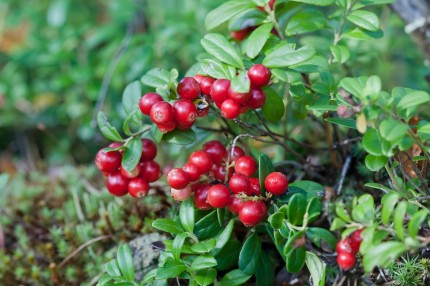 